Costa Rica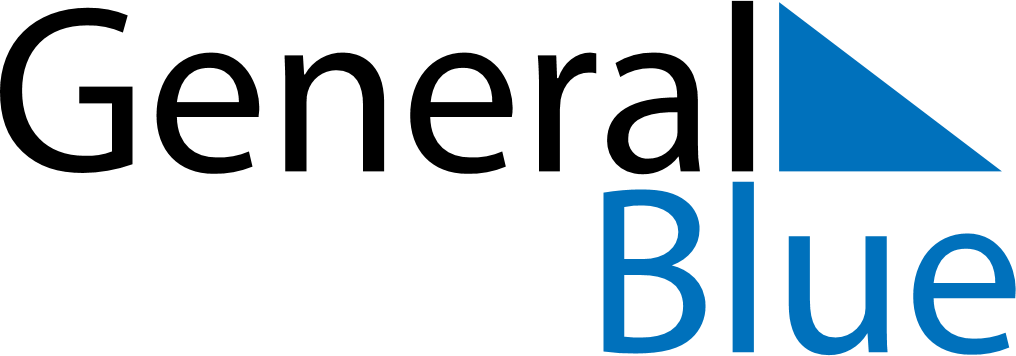 Costa RicaCosta RicaCosta RicaCosta RicaCosta RicaCosta RicaCosta RicaApril 2018April 2018April 2018April 2018April 2018April 2018April 2018April 2018MondayTuesdayWednesdayThursdayFridaySaturdaySunday123456789101112131415161718192021222324252627282930May 2018May 2018May 2018May 2018May 2018May 2018May 2018May 2018MondayTuesdayWednesdayThursdayFridaySaturdaySunday12345678910111213141516171819202122232425262728293031June 2018June 2018June 2018June 2018June 2018June 2018June 2018June 2018MondayTuesdayWednesdayThursdayFridaySaturdaySunday123456789101112131415161718192021222324252627282930 Apr 1: Easter SundayApr 11: Gesta Heroica de Juan SantamaríaMay 1: Labour Day